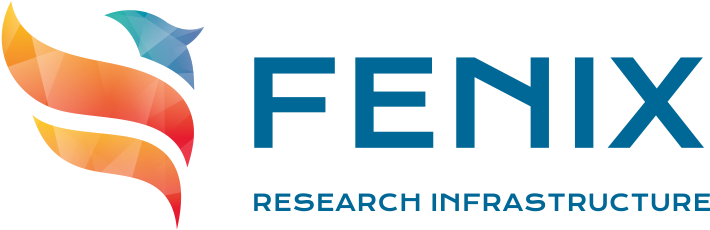 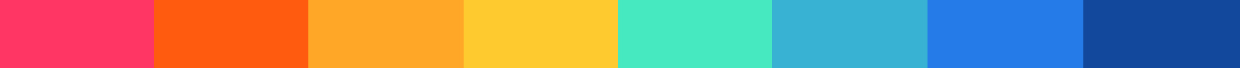 Request for HBP Resources in ICEIPlease note: The resource request form will be shared within the HBP Consortium and information on resource requests received will be included in ICEI deliverables with dissemination level “Confidential, only for members of the consortium (including the Commission Services)”.Applicants are advised to provide a comprehensive and self-contained proposal to facilitate its evaluation. The level of detail should be chosen according to the amount of requested resources. In case of lacking information, the applicants may be asked to provide additional information.The ICEI project has received funding from the European Union's Horizon 2020 research and innovation programme under the grant agreement No 800858.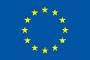  2018 ICEI Consortium Partners. All rights reserved.SummaryPlease provide one paragraph summarizing the scientific question(s) that you intend to address using these resources. What is the scientific goal?Relation to HBP DoAPlease provide information on the related work packages, tasks, CDPs, etc. and explain how the project relates to the goals and objectives of HBP.Preliminary Work (in case of a project extension)Please provide a brief summary of project results obtained from your first resource allocation.Scientific methodology, goals, impact and implementation plansPlease explain the methodology that will be used to achieve the scientific goal of the project, highlighting scientific excellence, novelty and potential for high European and international impact of the project.What are possible transformative aspects and expected advances?IT resources requestedResourcesComments on requested resources:Technical implementation plansPlease explain why the requested resources are needed to achieve the scientific goal.What kind of jobs are planned (number and type of nodes, typical job duration)? How much storage needs to be available to execute the jobs? Please list the software components, HBP platform tools and services that are needed?Do you currently use your software on a cluster or supercomputer?Please select “Yes” or “No”, if you selected “Yes”, please specify, whether you have optimized, scaled, benchmarked your code before. What is the current job configuration (number of nodes, execution time, etc.)? What is the expected job configuration on ICEI resources? NO  YESDoes this project involve processing of personal data as defined by GDPR?Please select “Yes” or “No”, if you selected “Yes”, please specify what kind of data is processed. NO  YESResource management and work planPlease describe how you intend to manage the requested resources, e.g. how will it be ensured that all resources are consumed by end of the project? How will input data and result data be moved to or from the system?DisseminationPlease describe planned channels and resources for dissemination and knowledge exchange. If the requested resources are used to provide EBRAINS services, then describe plans for attracting users for these services. In other cases, please explain where you plan to publish results.ReferencesPlease provide recent/most important bibliographic references that are relevant to the project.Project duration (YYYY/MM-YYYY/MM)Project nameType of project (new or extension)Project ID (in case of extension)PI name (please name only one)PI OrganisationPI EmailNames, organisation and Email of other involved personsDateResourceUnitsQuantity (required in total)Resources at CSCSResources at CSCSResources at CSCSPiz Daint Multicore (Scalable compute)node×hourPiz Daint Hybrid (Interactive compute)node×hourOpenStack Cluster (VMs)# x VM model(s)Store POSIX and Object (storage in ARD incl. backup on Tape library)TByteLow latency storage tier (storage in ACD4)TByte×dayResources at JUELICHResources at JUELICHResources at JUELICHJUSUF (Interactive/ Scalable compute)node×hourJUSUF Virtual machines (VMs2)# x VM model(s)3HPST @ JUELICH (storage in ACD4)TByte×dayResources at CEAResources at CEAResources at CEAInteractive Computing Clusternode×hourOpenstack Compute Node (VMs2)# x VM model(s)3Swift/OpenIO (storage in ARD4)TByteStore filesystem (storage in ARD4)TByteFlash filesystem (storage in ACD4)TByte×dayWork filesystem (storage in ACD4)TByte×day